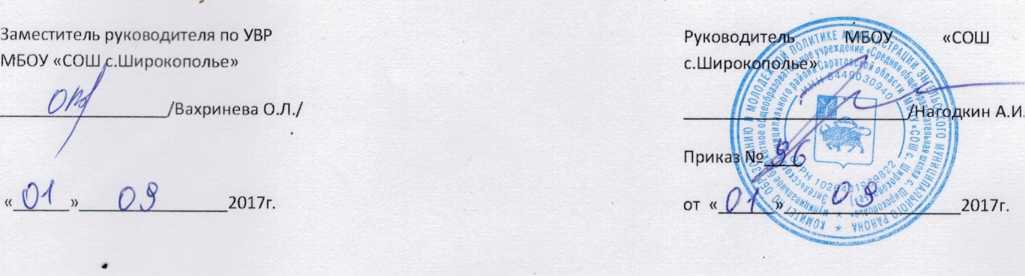 РАБОЧАЯ ПРОГРАММАпо учебному предмету «Окружающий мир»  2 классна 2017-2018 учебный годСоставитель:Абишева Айгуль Казисовна,учитель начальных классовпервой квалификационной категорииПояснительная запискаРабочая программа по окружающему миру составлена на основе федерального государственного образовательного стандарта, Концепции духовно-нравственного развития и воспитания личности гражданина России, Примерной образовательной программы начального общего образования, с учетом планируемых результатов начального общего образования, авторской программы А. А. Плешакова.На изучение курса «Окружающий мир» во втором классе начальной школы отводится 2 ч в неделю, всего – 68 ч (34 учебные недели).Планируемые результаты обучения и воспитания школьников.Личностные результаты
У обучающегося будут сформированы:более глубокое представление о гражданской идентичности в форме осознания «Я» как юного гражданина России, обладателя и носителя государственного языка Российской Федерации — русского языка*;представления о связях между изучаемыми объектами и явлениями действительности (в природе и обществе); представление о необходимости бережного, уважительного отношения к культуре разных народов России, выступающей в форме национального языка, национальной одежды, традиционных занятий и праздничных обычаев; овладение первоначальными навыками адаптации в изменяющемся мире на основе представлений о сезонных изменениях в природе и жизни людей; понимание и принятие норм и правил школьной жизни, внутренняя позиция школьника на уровне положительного отношения к предмету «Окружающий мир»;познавательные мотивы учебной деятельности, понимание того, как знания и умения, приобретаемые на уроках окружающего мира, могут быть полезны в жизни;представление о личной ответственности за свои поступки на основе понимания их последствий и через практику бережного отношения к растениям, животным, окружающим людям*;эстетические чувства, впечатления через восприятие картин природы, архитектурных сооружений и других достопримечательностей Москвы, Санкт-Петербурга, других городов России и разных стран; этические чувства и нормы на основе представлений о взаимоотношениях людей в семье, семейных традициях, своей родословной, осознания ценностей дружбы, согласия, взаимопомощи, а также через освоение норм экологической этики;способность к сотрудничеству со взрослыми и сверстниками на основе взаимодействия при выполнении совместных заданий, в том числе учебных проектов*;бережное отношение к материальным и духовным ценностям через выявление связей между отраслями экономики, построение элементарных производственных цепочек, осмысление вклада труда людей разных профессий в создание материальных и духовых ценностей.Метапредметные результаты
Регулятивные
Обучающийся научится:понимать и принимать учебную задачу, сформулированную совместно с учителем;сохранять учебную задачу урока (воспроизводить её на определённом этапе урока при выполнении задания по просьбе учителя);выделять из темы урока известные и неизвестные знания и умения;планировать своё высказывание (выстраивать последовательность предложений для раскрытия темы);планировать последовательность операций на отдельных этапах урока;фиксировать в конце урока удовлетворённость/неудовлетворённость своей работой на уроке (с помощью средств, предложенных учителем), объективно относиться к своим успехам/неуспехам;оценивать правильность выполнения заданий, используя «Странички для самопроверки» и шкалы оценивания, предложенные учителем;соотносить выполнение работы с алгоритмом, составленным совместно с учителем;контролировать и корректировать своё поведение по отношению к сверстникам в ходе совместной деятельности.Познавательные
Обучающийся научится:понимать и толковать условные знаки и символы, используемые в учебнике и рабочих тетрадях для передачи информации; находить и выделять при помощи взрослых информацию, необходимую для выполнения заданий, из разных источников;использовать схемы для выполнения заданий, в том числе схемы-аппликации, схемы-рисунки;понимать содержание текста, интерпретировать смысл, фиксировать полученную информацию в виде записей, рисунков, фотографий, таблиц;анализировать объекты окружающего мира, схемы, рисунки с выделением отличительных признаков;классифицировать объекты по заданным (главным) критериям;сравнивать объекты по заданным критериям (по эталону, на ощупь, по внешнему виду);осуществлять синтез объектов при работе со схемами-аппликациями;устанавливать причинно-следственные связи между явлениями;строить рассуждение (или доказательство своей точки зрения) по теме урока в соответствии с возрастными нормами;проявлять индивидуальные творческие способности при выполнении рисунков, рисунков-символов, условных знаков, подготовке сообщений, иллюстрировании рассказов;моделировать объекты, явления и связи в окружающем мире (в том числе связи в природе, между отраслями экономики, производственные цепочки).Коммуникативные
Обучающийся научится:включаться в коллективное обсуждение вопросов с учителем и сверстниками;формулировать ответы на вопросы;слушать партнёра по общению и деятельности, не перебивать, не обрывать на полуслове, вникать в смысл того, о чём говорит собеседник;договариваться и приходить к общему решению при выполнении заданий;высказывать мотивированное суждение по теме урока (на основе своего опыта и в соответствии с возрастными нормами);поддерживать в ходе выполнения задания доброжелательное общение друг с другом;признавать свои ошибки, озвучивать их, соглашаться, если на ошибки указывают другие;употреблять вежливые слова в случае неправоты «Извини, пожалуйста», «Прости, я не хотел тебя обидеть», «Спасибо за замечание, я его обязательно учту» и др.;понимать и принимать задачу совместной работы (парной, групповой), распределять роли при выполнении заданий;строить монологическое высказывание, владеть диалогической формой речи (с учётом возрастных особенностей, норм); готовить небольшие сообщения, проектные задания с помощью взрослых;составлять небольшие рассказы на заданную тему.Предметные результаты
Обучающийся научится:находить на карте Российскую Федерацию, Москву — столицу России;называть субъект Российской Федерации, в котором находится город (село), где живут учащиеся;различать государственные символы России — флаг, герб, гимн;приводить примеры народов России;сравнивать город и село, городской и сельский дома;различать объекты природы и предметы рукотворного мира;оценивать отношение людей к окружающему миру;различать объекты и явления неживой и живой природы;находить связи в природе, между природой и человеком;проводить наблюдения и ставить опыты;измерять температуру воздуха, воды, тела человека;определять объекты природы с помощью атласа-определителя;сравнивать объекты природы, делить их на группы;ухаживать за комнатными растениями и животными живого уголка;находить нужную информацию в учебнике и дополнительной литературе;соблюдать правила поведения в природе, читать и рисовать экологические знаки;различать составные части экономики, объяснять их взаимосвязь;прослеживать производственные цепочки, изображать их с помощью моделей;узнавать различные строительные машины и материалы, объяснять их назначение;различать виды транспорта;приводить примеры учреждений культуры и образования;определять профессии людей по фотографиям и описаниям, находить взаимосвязи между трудом людей различных профессий;различать внешнее и внутреннее строение тела человека;правильно строить режим дня, соблюдать правила личной гигиены;соблюдать правила безопасного поведения на улице и в быту, на воде и в лесу;различать основные дорожные знаки, необходимые пешеходу;соблюдать основные правила противопожарной безопасности;правильно вести себя при контактах с незнакомцами;оценивать характер взаимоотношений людей в семье, в школе, в кругу сверстников;приводить примеры семейных традиций;соблюдать правила вежливости при общении со взрослыми и сверстниками, правила культурного поведения в школе и других общественных местах;различать стороны горизонта, обозначать их на схеме;ориентироваться на местности разными способами;различать формы земной поверхности, сравнивать холм и гору;различать водоёмы, узнавать их по описанию;читать карту и план, правильно показывать на настенной карте;находить и показывать на глобусе и карте мира материки и океаны;различать физическую и политическую карты, находить и показывать на политической карте мира разные страны.Учебно-тематический  план  по предмету  « Окружающий мир» 2 класс (2 часа в неделю, всего 68 ч)УМК  А.А.Плешаков Окружающий мир.2 класс. Учебник для общеобразовательных учреждений в 2 ч., - М: «Просвещение», 2011А.А.Плешаков Окружающий мир. 2 класс: рабочая тетрадь № 1, № 2, -М «Просвещение», 2011Плешаков А. А. Тесты  «Окружающий мир» для 1 - 4  классов  - М.: Просвещение 2012Плешаков А. А. Окружающий мир: Рабочие программы. 1- 4 классы - М.: Просвещение, 2011Содержание учебно-тематического планаКалендарно-тематический план№Тематический блокКоличество часовИспользование ИКТИспользование проектной деятельностиИспользование исследовательской деятельности1Где мы живем4 ч3 ч1 ч1 ч2Природа 20 ч18 ч1 ч1 ч3Жизнь города и села 10 ч5 ч1ч 1 ч4Здоровье и безопасность 9 ч5 ч1 ч 5Общение  7 ч5 ч 1 ч6Путешествия 18 ч10 ч1ч 1 чВсего:68 ч46 ч4 ч5 ч№ п/пТематический блок, тема учебного занятияКол-во часовРазделыРазделыРазделы1Где мы живем4 ч2Природа 20 ч3Жизнь города и села 10 ч4Здоровье и безопасность 9 ч5Общение  7 ч6Путешествия 18 чВсего:              68 чПрактическая частьПрактическая частьПрактическая частьПрактические работыПрактические работы8 чЭкскурсииЭкскурсии3 чПроверочные работыПроверочные работы6 чКоличество проектовКоличество проектов4 чКоличество исследовательских работКоличество исследовательских работ5 чКоличество уроков с использованием ИКТКоличество уроков с использованием ИКТ80 %№п/пТематический блок, тема урокаВиды деятельностиКол-во часовПо плануПо факту1Где мы живём?Слушание Работа в рабочей тетради, по учебнику Ответы на вопросы1 ч02.09.20172Родная страна.Слушание Работа в рабочей тетради, по учебнику Ответы на вопросы1 ч06.09.20173Город и село. Проект «Родной город»проект1 ч09.09.20174Природа и рукотворный мир.Слушание Работа в рабочей тетради, по учебнику Ответы на вопросы1 ч13.09.20175Проверим себя и оценим свои достижения по разделу « Где мы живём?»тестирование1 ч16.09.2017Природа 20 ч6Неживая и живая природаОпрос учащихся. Слушание. Рассказ, игра «Живое – неживое, работа по учебнику  Ответы на вопросы.1 ч20.09.20177Явления природыПрактическая работа №1Знакомство с устройством термометра, измерение температуры воздуха, воды и тела человека.Практическая работа №11 ч23.09.20178Что такое погодаСлушание Работа в рабочей тетради, по учебнику Ответы на вопросы1 ч27.09.20179В гости к осени (экскурсия)Опрос учащихся. Наблюдение. Отгадывание загадок по теме, работа по таблице, по учебнику, с дополнительным материалом Ответы на вопросы.1 ч30.09.201710В гости к осени (урок)Опрос учащихся. Слушание. Работа со схемой, с дополнительным  материалом, по учебнику Рассматривание наглядных пособий.Ответы на вопросы.1 ч04.10.201711Звёздное небоСлушание Работа в рабочей тетради, по учебнику Ответы на вопросы1 ч07.10.201712Заглянем в кладовые землиПрактическая работа №2Исследование с помощью лупы состава гранита, рассматривание образцов полевого шпата, кварца, слюды.Практическая работа №21 ч11.10.201713Про воздух и про водуОпрос учащихся. Слушание. Демонстрация опытов. Работа с текстом учебника. Отгадывание загадок по теме, работа с картинками, по учебнику. Ответы на вопросы.1 ч14.10.201714Про воздух и про водуОпрос учащихся. Слушание. Работа по учебнику, беседаДемонстрация опытов.Ответы на вопросы.1 ч18.10.201715Какие бывают растенияПрактическая работа №3Определение растений с помощью атласа-определителяПрактическая работа №31 ч21.10.201716Какие бывают животныеОпрос учащихся. Слушание. Отгадывание загадок по теме, работа с дополнительным материалом,  по учебнику Рассматривание рисунков. Ответы на вопросы.1 ч25.10.201717Невидимые нитиОпрос учащихся. Слушание. Наблюдение, беседа Работа по картине. Ответы на вопросы.1 ч28.10.201718Дикорастущие и культурные растенияОпрос учащихся. Слушание. Работа с кроссвордом. Рассуждение, работа по учебнику  Ответы на вопросы.1 ч08.11.201719Дикие и домашние животныеОпрос учащихся. Слушание. Рассматривание картин. Работа с гербарием. Работа с дополнительным материалом Ответы на вопросы.1 ч11.11.201720Комнатные растения Практическая работа №4 Освоение приёмов ухода за комнатными растениями в соответствии с инструкцией.Практическая работа №41 ч15.11.201721Животные живого уголкаПрактическая работа №5Освоение приёмов содержания животных живого уголка в соответствии с инструкциямиПрактическая работа №51 ч18.11.201722Про кошек и собакОпрос учащихся. Слушание. Рассматривание рисунков. игра «Самое лучшее местожительство» Ответы на вопросы1 ч22.11.201723Красная книгаОпрос учащихся. Слушание. Рассматривание рисунков. Анализ и рассуждение отрывка из повести Н.Носова «Незнайка в солнечном городе», работа по учебнику, с дополнительным материалом  Ответы на вопросы1 ч25.11.201724Будь природе другом. Проект «Красная книга, или возьмём под защиту»проект1 ч29.11.201725Проверим себя и оценим свои достижения по разделу «Природа»тестирование1 ч02.12.2017Жизнь города и села 10 ч26Что такое экономикаОпрос учащихся. Слушание. Рассматривание картинок. Отгадывание загадок по теме, наблюдение, рассуждение, беседа   Ответы на вопросы1 ч06.12.201727Из чего что сделаноОпрос учащихся. Слушание. Рассматривание образцов полезных ископаемых. Проверочная работа. Ответы на вопросы1 ч09.12.201728Как построить домОпрос учащихся. Слушание. Работа с таблицами схемами. Работа по учебнику, с дополнительным материалом, рассказ по рисунку Ответы на вопросы1 ч13.12.201729Какой бывает транспортОпрос учащихся. Слушание. Работа с таблицами схемами. Работа по иллюстрациям,  ответы на вопросы, работа по учебнику, игра «Машины – загадки» Ответы на вопросы1 ч16.12.201730Культура и образованиеОпрос учащихся. Слушание. Работа с иллюстрациями.  Ответы на вопросы Анализ стихотворения, работа по учебнику, ответы на вопросы1 ч20.12.201731Все профессии важны. Проект «Профессии»проект1 ч23.12.201732Проверим себя и оценим свои достижения по разделу  «Жизнь города и села»тестирование1 ч27.12.201733В гости к зиме (экскурсия)Опрос учащихся. Слушание. Создание устного видеофильма «Зимние картинки», работа по учебнику Ответы на вопросы1 ч30.12.201734В гости к зиме (урок)Опрос учащихся. Слушание. Игра «Украсим ёлку», история Нового года, работа по учебнику Работа с иллюстрациями, со слайдами. Ответы на вопросы1 ч17.01.201835Презентация проектов «Родной город», «Красная книга, или возьмем под защиту», «Профессии»проект1 ч20.01.2018Здоровье и безопасность 9 ч36Строение тела человекаОпрос учащихся. Слушание. Демонстрация опытов. Работа с силуэтом человека. Работа по учебнику, с дополнительным материалом Ответы на вопросы.1 ч24.01.201837Если хочешь быть здоровОпрос учащихся. Слушание. Рассматривание рисунков и плакатов  с внутренними органами. Ответы на вопросы.1 ч27.01.201838Берегись автомобиля! Опрос учащихся. Слушание. Рассматривание рисунков и плакатов. Ответы на вопросы, работа в рабочей тетради, по учебнику, со схемами Составление пословиц, свод правил режима дня, работа по учебнику1 ч31.01.201839Школа пешеходаПрактическая работа №6Отработка правил перехода улицыОпрос учащихся. Игротека. Работа в парах, работа по учебнику, с дополнительным материалом, соблюдение правил1 ч03.02.201840Домашние опасности Опрос учащихся. Отгадывание загадок по теме, игры       «Договорилка»,     «Кто больше?», «Светофор»,       работа по учебникуИгротека.1 ч07.02.201841Пожар Опрос учащихся. Слушание. Рассматривание рисунков и плакатов. Ответы на вопросы1 ч10.02.201842На воде и в лесу Опрос учащихся. Слушание. Рассматривание рисунков и плакатов. Ответы на вопросы1 ч14.02.201843Опасные незнакомцыОпрос учащихся. Слушание. Просмотр презентации. Ответы на вопросы1 ч17.02.201844Проверим себя и оценим свои достижения по разделу «Здоровье и безопасность»тестирование1 ч21.02.2018Общение  7 ч45«Общение»Наша дружная семьяОпрос учащихся. Слушание. Просмотр презентации. Ответы на вопросы1 ч24.02.201846Проект «Родословная»проект1 ч28.02.201847В школе Опрос учащихся. Слушание. Рассматривание рисунков и плакатов. Беседа о школьном здании, работа по учебнику, правила поведения на уроке, на перемене, экскурсия по школе Ответы на вопросы1 ч03.03.201848Правила вежливостиОпрос учащихся. Слушание. Анализ стихотворения, вежливые слова и поступки, работа по учебнику Ответы на вопросы1 ч07.03.201849Ты и твои друзьяОпрос учащихся. Слушание. Работа по учебнику, анализ ситуаций, изучение правил общения  и поведения за столом Ответы на вопросы1 ч10.03.201850Мы – зрители и пассажирыОпрос учащихся. Слушание.  Работа с карточками-заданиями. Работа по учебнику, правила поведения Ответы на вопросы1 ч14.03.201851Проверим себя и оценим свои достижения по разделу «Общение»тест1 ч17.03.2018Путешествия 18 ч52Посмотри вокругОпрос учащихся. Слушание. Работа с иллюстрациями, со слайдами. Практическая работа Непродолжительная экскурсия, работа по карте полушарий, по учебнику Ответы на вопросы1 ч21.03.201853Ориентирование на местностиОпрос учащихся. Слушание. Работа с иллюстрациями. Практическая работа История компаса, его устройство и принцип работы, практическая работа, ориентирование по местным признакам Ответы на вопросы1 ч24.03.201854Ориентирование на местностиПрактическая работа №7Знакомство с устройством компаса и правилами работы с ним. Приёмы ориентирования по компасу.Опрос учащихся. Слушание.  Работа с таблицами Работа по карте, по учебнику, беседа Ответы на вопросы1 ч04.04.201855Формы земной поверхностиОпрос учащихся. Слушание.  Работа с таблицами Работа по карте, по учебнику, беседа Ответы на вопросы1 ч07.04.201856Водные богатстваОпрос учащихся. Слушание.  Работа с таблицами Работа по карте, по учебнику, беседа Ответы на вопросы1 ч11.04.201857В гости к весне (экскурсия)Опрос учащихся. Слушание. Наблюдать изменения в природе, народные приметы, экологические правила Ответы на вопросы1 ч14.04.201858В гости к весне (урок)Опрос учащихся. Слушание. Рассматривание рисунков и плакатов. Ответы на вопросы1 ч18.04.201859Россия на карте Практическая работа №8 Приёмы чтения картыОпрос учащихся. Слушание. Работа по карте. Работа с картой, практическая работа Ответы на вопросы1 ч21.04.201860Проект «Города России»проект1 ч25.04.201861Путешествие по МосквеОпрос учащихся. Слушание. Работа в картой, дополнительной литературойРабота с  иллюстрациями. Просмотр презентации. Ответы на вопросы1 ч28.04.201862Московский КремльОпрос учащихся. Слушание. Работа с картой, дополнительной литературой Работа с  иллюстрациями. Просмотр презентации. Ответы на вопросы1 ч02.05.201863Город на НевеОпрос учащихся. Слушание. Работа с картой, дополнительной литературой Работа с  иллюстрациями. Просмотр презентации. Ответы на вопросы1 ч05.05.201864Путешествие по планетеОпрос учащихся. Слушание.  Работа с  иллюстрациями. Просмотр презентации. Ответы на вопросы1 ч09.05.201865Путешествие по материкамОпрос учащихся. Слушание.  Работа с  иллюстрациями, с картой Работа с картой, глобусом Ответы на вопросы1 ч12.05.201866Страны мира. Проект «Страны мира» проект1 ч16.05.201867Впереди летоОпрос учащихся. Слушание.  Работа с  иллюстрациями, с картой Ответы на вопросы1 ч19.05.201868Проверим себя и оценим свои достижения по разделу «Путешествия»Опрос учащихся. Слушание.  Работа с  иллюстрациями, с картой Ответы на вопросы1 ч23.05.2018Всего:68 ч